UNIVERSIDAD NACIONAL DEL CALLAO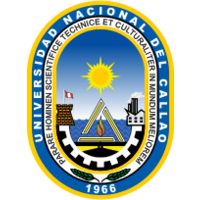 ESCUELA DE POSGRADOANEXO I                   SOLICITUDSEÑOR RECTOR DE LA UNIVERSIDAD NACIONAL DEL CALLAOS.R.______________________                 _________________________              __________________________   (Apellido Paterno 			(Apellido Materno                                  Nombres del postulante      del postulante) 	                             del postulante)                                                   ______________________                   ________________________________                                Con DNI N°                                    o Carné de extranjería N°Solicito a usted ser admitido en el proceso de Admisión para el Doctorado   , Maestría ó Diplomado 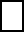 _______________________________________ MAESTRÍA _________________________________________Con mención en “GESTIÓN AMBIENTAL Y DESARROLLO SOSTENIBLE “                                                     De la Unidad de Posgrado de la Facultad de INGENIERÍA AMBIENTAL Y DE RECURSOS NATURALES   			    Acompañado los documentos exigidos según el Reglamento de Admisión:Por lo expuesto a usted Señor Rector, pido se sirva acceder a mi petición				Callao, ____ de _________ de 2023_______________________________	                  FIRMA DEL POSTULANTE